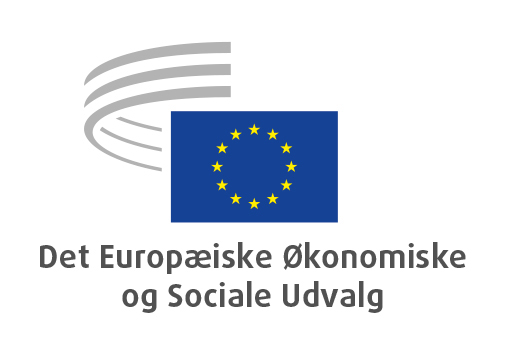 Tale af Cillian Lohan,EØSU's næstformand for kommunikationKonstituerende plenarforsamling, 29. oktober 2020EP's Paul-Henri Spaak-plenarsal / videomøde[kun den faktisk holdte tale har gyldighed]Tak, jeg er beæret over, at I har valgt mig som jeres næstformand for den kommende mandatperiode. Mine seneste fem år her i EØSU har hjulpet mig til at forstå, hvorfor en institution som denne er så vigtig. I begyndelsen af min mandatperiode begravede jeg mig i det daglige arbejde som medlem. Jeg påtog mig ordførerhverv, jeg styrede møder, jeg formulerede ændringsforslag, og jeg debatterede med medlemmer, der kom med helt andre synsvinkler end min egen. Jeg nåede til den erkendelse, at vores opgave her ikke er at sidde omkring et bord og snakke, men at handle. Vi ankommer alle her til de ofte intimiderende møderum og ofte kvælende formaliteter fra hvert vores hjemmenetværk. Disse netværk giver os det enestående perspektiv, der tager afsæt i de konsekvenser, EU har for det daglige liv i samfundets forskellige sektorer. Jeg har også gennem mit virke her set, at vi kan få indflydelse gennem vores arbejde. Det har jeg set i kraft af vores arbejde med den cirkulære økonomi, det projekt, vi sammen med Kommissionen har etableret: den europæiske interessentplatform for cirkulær økonomi. Jeg har set det med vores udtalelse om oplægget om et bæredygtigt Europa, som der er blevet henvist til i rådskonklusioner, og jeg har set, hvordan kollegers arbejde har påvirket Europa-Parlamentets standpunkter.  Det er disse handlinger, der har fået mig til at kandidere til næstformandsposten – vores civilsamfundspriser, Dit Europa, din mening-initiativet, vores samarbejde med interessenter og vores konkrete indsats for at hjælpe dem, der finder det svært at komme igennem til EU-institutionerne, med at komme til orde – understreget allertydeligst af vores institutionelle støtte til klimastrejkeaktivisterne og de unges bevægelse. Dette er, hvad vores arbejde drejer sig om. For at sige det meget enkelt, er det denne type resultater, som jeg ønsker at hjælpe alle os medlemmer, individuelt og kollektivt, med at opnå. Det er mig en fornøjelse at påtage mig ansvaret for kommunikationsdirektoratet i denne mandatperiode. På kommunikationsområdet råder vi over redskaber og strukturer, der sætter os i stand til styrke det arbejde, vi gør. Vi har et fundament, der er blevet bygget af Isabel Cano og før hende af Gonzalo og af kommunikationsdirektoratets engagerede og dynamiske medarbejdere. Og vi agerer selvfølgelig ikke i et vakuum. Der er en politisk dagsorden og en kontekst for alt, hvad vi gør. Ved siden af de forfærdelige sundhedskonsekvenser og samfundsudfordringer, som nedlukninger og krav om isolation har stillet os over for, kan vi ikke ignorere ændringerne i det globale makroøkonomiske landskab i de forløbne ti måneder. For mange sektorer er det at overleve en enorm udfordring. Og dette på et tidspunkt, hvor klimakrisen fortsætter. Vi har den ambitiøse grønne pagt, der sætter dagsordenen for de kommende år med hensyn til lovgivningstiltag. Den er udformet på en sådan måde, at vi – sektor for sektor – kan gennemføre de hastende forandringer, som er nødvendige for, at vi kan leve op til vores forpligtelser under Parisaftalen. Vi har målene for bæredygtig udvikling, som skal implementeres i hver medlemsstat samt i vores internationale forbindelser, som en mekanisme til at nå de mål, vi har sat os. Dette er de grundlæggende redskaber, der skal hjælpe os med at levere på de vigtigste problemstillinger, der påvirker almindelige mennesker overalt i Europa og i resten af verden. Vi har ungdomsbevægelsens kraft, med de unges højlydte krav om systemiske forandringer. Deres indflydelse trænger igennem til den politiske sfære, fra FN i New York til EU-institutionerne. På vores seneste plenarforsamling vedtog vi et forslag, der skal vise vejen til at fremme de unges engagement gennem rundbordsdebatter om klima og bæredygtighed. Vores nye formand har endvidere leveret udtalelser om dette i tidligere mandatperioder. I vores medlemsskare råder vi her i dag – i vores brede vifte af ekspertise og interesser – over en mangfoldighed af standpunkter, som gør, at vi kan afprøve de stærkeste argumenter og gennem forståelse, gennem faktabaseret beslutningstagning, gennem videnskabelig sikkerhed skabe en konsensus om, hvordan vi bedst griber tingene an. Det er det, vi gør allerbedst. Vi skaber konsensus. Og det er den kraft, der giver vores udtalelser vægt. Jeg udfylder ikke denne post som næstformand isoleret. Jeg har et vigtigt hold af medlemmer i COCOM. Jeg agter at arbejde sammen med formandskabet og vores mange medlemmer på ledende poster og vores organer, fra grupper til sektioner og observatorier. At trække på samme hammel, at samarbejde, er vores styrke – støttet af et talentfuldt og engageret sekretariat. At deltage aktivt og kritisk i beslutningstagningen, at hjælpe vores interessenter til også at engagere sig – at bringe deltagelse tilbage til deltagelsesdemokratiet. Jeg takker jer endnu engang for at have valgt mig til at udfylde denne rolle i de kommende to et halvt år. Jeg ser frem til, hvad vi kan udrette i fællesskab.  